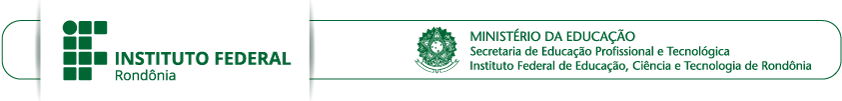 ANEXO A – FORMULÁRIO DE ENVIO DE PROPOSTA (EDITAL N° 11/PROPESP/IFRO/2020)Anexo B – Itens Requeridos para o Projeto de Pesquisa (Edital n° 11/PROPESP/IFRO/2020)Anexo C – Modelo de Plano de Trabalho do Bolsista (Edital n° 11/PROPESP/IFRO/2020)Anexo D – Declaração sobre Necessidade ou Não de Aprovação em Comitês (Edital n° 11/PROPESP/IFRO/2020)DeclaraçãoEu,	 	,	pesquisador(a)	responsável	pelo	Projeto 	  submetido ao presente edital, declaro para os devidos fins que a pesquisa em questão não se enquadra no disposto na Lei n° 13.123/2015 não sendo necessário meu cadastro no Sistema Nacional de Gestão do Patrimônio Genético e do Conhecimento Tradicional Associado (SisGen). Declaro ainda que o projeto em questão não necessita das seguintes autorizações: ( ) CEP ( ) CEUA ( ) Licença Ambiental ( ) Autorização para visitas em áreas específicas ( ) Outras autorizações.Estou ciente que a constatação de que minha pesquisa, independente da fase de desenvolvimento, necessita de autorizações especiais e/ou cadastros necessários implica em desclassificação/cancelamento imediato do referido projeto. Declaro ainda estar ciente de que, caso ocorra a situação irregular prevista, terei que restituir ao IFRO os recursos recebidos indevidamente, conforme a legislação em vigor. 	, 	de 	de 2020.Assinatura do(a) Coordenador(a)Referência: Processo nº 23243.009102/2020-95	SEI nº 1001299DADOS DO PROPONENTEDADOS DO PROPONENTEDADOS DO PROPONENTEDADOS DO PROPONENTENome:Nome:Nome:Nome:Data Nascimento:Data Nascimento:RG:CPF:Email:Email:Link Lattes:Link Lattes:Lotação:Cargo:	( ) Efetivo	( ) Substituto*Cargo:	( ) Efetivo	( ) Substituto**Vigência do Contrato: / / Telefone fixo:Telefone fixo:Telefone celular:Telefone celular:DADOS DO PROJETODADOS DO PROJETODADOS DO PROJETODADOS DO PROJETOTítulo:Título:Título:Título:Área de Conhecimento:Área de Conhecimento:Subárea:Subárea:Co-orientador:Co-orientador:Co-orientador:Co-orientador:Grupo de Pesquisa a que está vinculado:Grupo de Pesquisa a que está vinculado:Grupo de Pesquisa a que está vinculado:Grupo de Pesquisa a que está vinculado:Linha de Pesquisa na qual o Projeto será Desenvolvido:Linha de Pesquisa na qual o Projeto será Desenvolvido:Linha de Pesquisa na qual o Projeto será Desenvolvido:Linha de Pesquisa na qual o Projeto será Desenvolvido:Valor de Taxa de Bancada Solicitada:Valor de Taxa de Bancada Solicitada:Valor de Taxa de Bancada Solicitada:Valor de Taxa de Bancada Solicitada:DADOS DO BOLSISTA ( ENSINO MÉDIO)DADOS DO BOLSISTA ( ENSINO MÉDIO)DADOS DO BOLSISTA ( ENSINO MÉDIO)DADOS DO BOLSISTA ( ENSINO MÉDIO)Nome:Nome:Nome:Nome:Data de Nascimento:Data de Nascimento:RG:CPF:Email:Email:Email:Email:Link para o currículo Lattes:Link para o currículo Lattes:Link para o currículo Lattes:Link para o currículo Lattes:Telefone fixo:Telefone fixo:Telefone celular:Telefone celular:DADOS DO BOLSISTA (ENSINO SUPERIOR)DADOS DO BOLSISTA (ENSINO SUPERIOR)DADOS DO BOLSISTA (ENSINO SUPERIOR)DADOS DO BOLSISTA (ENSINO SUPERIOR)Nome:Nome:Nome:Nome:Data de Nascimento:Data de Nascimento:RG:CPF:Email:Email:Email:Email:Link para o Currículo Lattes:Link para o Currículo Lattes:Link para o Currículo Lattes:Link para o Currículo Lattes:Telefone fixo:Telefone fixo:Telefone Celular:Telefone Celular:IdentificaçãoTítulo do Projeto (não colocar nome do coordenador, grupo de pesquisa ou qualquer outra informação que identifique o prResumoMáximo de 300 palavras.Palavras-chaveTrês palavras separas por vírgulas e que represente, o tema e a atividade do projeto ( não repetir palavras do título).IntroduçãoDescrever e fundamentar objetivamente o tema da pesquisa com revisão de literatura (citações bibliográficas).ObjetivosDescrever com clareza o objetivo geral e classificar em tópicos os objetivos específicos.JustificativaDescrever a relevância científica da proposta (justificativa) e a definição do problema. Contribuição para o desenvolvimen considerando a importância e aplicação para o desenvolvimento regional.Materiais e MétodosDescrever os materiais, equipamentos, instrumentos e métodos/técnicas que serão utilizados(as) na pesquisa, obedecendoo local de realização da pesquisa, delineamentos estatísticos/experimentais, variáveis a serem analisadas e forma de tratam estatístico dos dados da pesquisa.Metas, atividades, resultados esperadosDescrever as metas e atividades para atingir individualmente cada objetivo específico proposto e o que se espera como res preferencialmente, na forma de quadro, associando os resultados pretendidos às atividades e metas. Procedimento de divulresultados à sociedade.CronogramaApresentar em ordem cronológica, as atividades a serem realizadas mês a mês ou em intervalo inferior.OrçamentoDiscriminar os recursos necessários para o desenvolvimento do projeto. Apresentar justificativa de utilização de cada itemdo uso de recurso.EquipeDescrever, brevemente, as atividades e carga horária destinada ao desenvolvimento das mesmas pelo(a) coordenador(a), cbolsista do projeto. Não identificar os membros da equipe.ReferênciasDiscriminar apenas as referências bibliográficas utilizadas no projeto.Anexos e ApêndicesColocar documentos imprescindíveis para a realização do projeto, tais como: licença ambiental, autorização para visitas eautorização do Comitê de Ética em Pesquisa, Comissão de Ética no Uso de Animais entre outros.Título do Plano de Trabalho:Informar o título do plano de trabalho que será desenvolvido pelo bolsista.Nível do estudante que irá executar o plano:Informar se o estudante é de ensino médio ou de ensino superior.Atividades que serão desenvolvidas pelo bolsista:Listar as atividades que serão desenvolvidas pelo bolsista durante o período de vigência da bolsa.Resultados pretendidos:Informar quais são os resultados que se pretende alcançar ( para o projeto e formação do estudante) após a finalquestão.Cronograma:Informar quando as atividades serão desenvolvidas pelo bolsista. O cronograma deve iniciar em 10/2020 e termi